ENP.     Plantel 8. Mtra. Leticia Macías ÁngelesAsignatura Literatura mexicana e iberoamericana Ciclo escolar 23-24     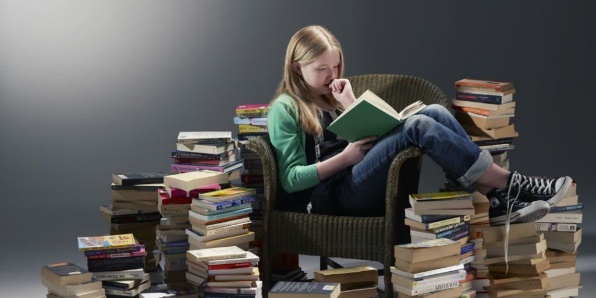 Principios operativos de la asignatura. Agosto de 2023Grupo___________Nombre del alumno________________________________________Número de cuenta   ________________________________________Celular___________________________________________________Nombre del padre o tutorCelular ___________________________________________________Nombre de la madre o tutoraCelular __________________________________________________EvaluaciónExámenes Se aplicarán 3 exámenes, uno por periodo. Valor o porcentaje = 50%Trabajos colectivosLos alumnos desarrollarán un proyecto en equipo cada periodo. Esto es un total 3 trabajos colectivos. Valor o porcentaje = 50%Participaciones dentro y fuera del aulaSon muy importantes e indispensables para el crecimiento de los estudiantes, por ello también contribuyen al promedio del bimestre. Cada dos participaciones tienen un valor de .1   Los décimos acumulados se sumarán al promedio del periodo.Ejemplo.Trabajo del periodo=8         Examen del periodo=8          Participaciones 8Promedio del bimestre 8.4AsistenciaEl alumno deberá cumplir con el 70% de asistencia de las clases impartidas. El cumplimiento de este punto le otorga el derecho de presentar la primera vuelta y segunda vuelta del examen final, en caso de que no logrará exentar la asignatura.EXENTOS    (  MUCHO     o   j     o  )La materia se exenta con un promedio (la suma de los tres periodos) de 8 cerrado. 
Esto supone que la suma de los tres periodos es un 8; y no un 7.9 , 7.8, 7.7 o 7.6.PuntualidadDiez minutos de tolerancia, en ocasiones es complicado estar presente a la hora exacta. Alimentos en clase No, sólo beber mucha aguaSituaciones o condiciones médicas excepcionales.Es importante que yo las conozca, para saber que hacer en caso de que se suscite una crisis.Materiales de trabajo cotidianosLibreta de apuntes (la que ustedes prefieran)Impresión de la lectura señalada como tarea (es importante siempre hacer dicha impresión)En caso de que algún padre, madre o tutor necesite una entrevista es conveniente solicitarla a través de la Secretaría General del plantel 8.ESTOY DE ACUERDO CON LO ANTERIORMENTE ESTIPULADO:Nombre y firma del alumnoNombre y firma de la madre o tutoraNombre y firma del padre o tutor_________________________________________________________________________Fecha ________________________